                     העבודות מאוסף האמנית, תל-אביב, אלא אם צוין אחרתالأعمال من مجموعة الفنّانة، تل أبيب. إلّا إذا ذُكر غير ذلك.All works are from the collection of the artist, Tel Aviv, unless otherwise stated.1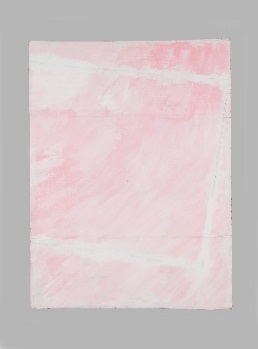 בלי כותרת, 2019 צבעים תעשייתיים, גרפיט ושבלונה על קרטון משומשUntitled, 2019Industrial paint, graphite, and mold on repurposed cardboardبلا عنوان، 2019 ألوان صناعيّة، غرافيت وقالب على كرتون مستعمل 2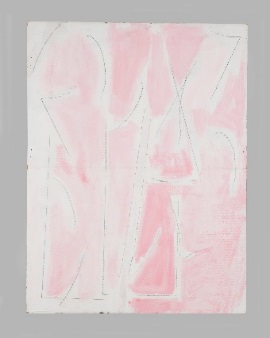 בלי כותרת, 2019 צבעים תעשייתיים, גרפיט ושבלונה על קרטון משומש Untitled, 2019Industrial paint, graphite, and mold on repurposed cardboardبلا عنوان، 2019 ألوان صناعيّة، غرافيت وقالب على كرتون مستعمل3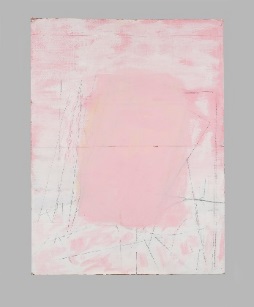 בלי כותרת, 2019 צבעים תעשייתיים, גרפיט ושבלונה על קרטון משומש 1200X1600 אוסף מאיה ויניצקי, תל-אביבUntitled, 2019Industrial paint, graphite, and mold on repurposed cardboard700 x 500Collection of Maya Vinitsky, Tel Avivبلا عنوان، 2019 ألوان صناعيّة، غرافيت وقالب على كرتون مستعمل. مجموعة مايا فينيتسكي، تل أبيب 4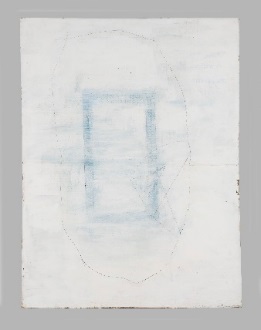 מחווה ל"צקפר" של אריה ארוך, 2019 צבעים תעשייתיים, גרפיט ושבלונה על קרטון משומש Homage to Arie Aroch's Tzakpar, 2019Industrial paint, graphite, and mold on repurposed cardboardوفاءً لـ "تسكفر لأرييه أروخ، 2019 ألوان صناعيّة، غرافيت وقالب على كرتون مستعمل5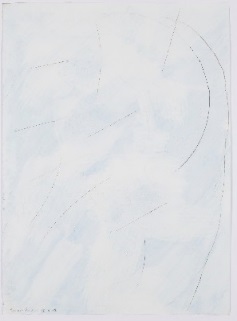 בלי כותרת, 2018 צבעים תעשייתיים, פסטל, גרפיט ושבלונה על נייר עשוי בידUntitled, 2018Industrial paint, pastel, graphite, and mold on handmade paperبلا عنوان، 2018 ألوان صناعيّة، باستيل، غرافيت وقالب على ورق بصناعة يدويّة6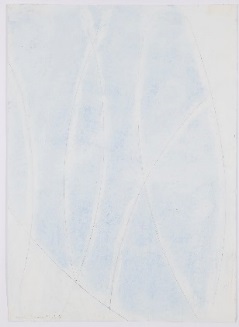 בלי כותרת, 2018 צבעים תעשייתיים, פסטל, גרפיט ושבלונה על נייר עשוי בידUntitled, 2018Industrial paint, pastel, graphite, and mold on handmade paperبلا عنوان، 2018 ألوان صناعيّة، باستيل، غرافيت وقالب على ورق بصناعة يدويّة7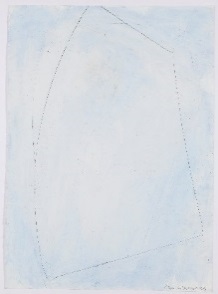 בלי כותרת, 2018 צבעים תעשייתיים, פסטל, גרפיט ושבלונה על נייר עשוי בידUntitled, 2018Industrial paint, pastel, graphite, and mold on handmade paperبلا عنوان، 2018 ألوان صناعيّة، باستيل، غرافيت وقالب على ورق بصناعة يدويّة9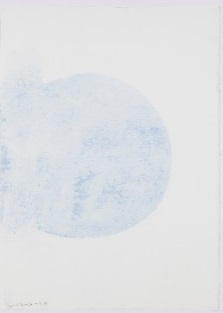 בלי כותרת, 2018 צבעים תעשייתיים, פסטל, גרפיט ושבלונה על נייר עשוי בידUntitled, 2018Industrial paint, pastel, graphite, and mold on handmade paperبلا عنوان، 2018 ألوان صناعيّة، باستيل، غرافيت وقالب على ورق بصناعة يدويّة10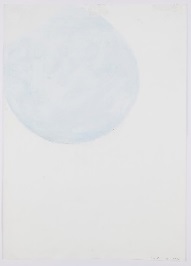 בלי כותרת, 2018 צבעים תעשייתיים, פסטל, גרפיט ושבלונה על נייר עשוי בידUntitled, 2018Industrial paint, pastel, graphite, and mold on handmade paperبلا عنوان، 2018 ألوان صناعيّة، باستيل، غرافيت وقالب على ورق بصناعة يدويّة11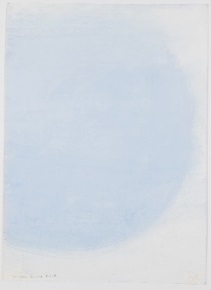 בלי כותרת, 2018 צבעים תעשייתיים, פסטל, גרפיט ושבלונה על נייר עשוי בידUntitled, 2018Industrial paint, pastel, graphite, and mold on handmade paperبلا عنوان، 2018 ألوان صناعيّة، باستيل، غرافيت وقالب على ورق بصناعة يدويّة12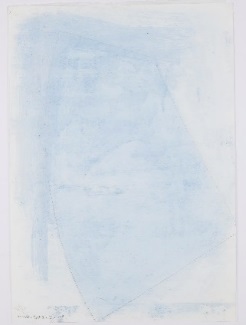 בלי כותרת, 2018 צבעים תעשייתיים, פסטל, גרפיט ושבלונה על נייר עשוי בידUntitled, 2018Industrial paint, pastel, graphite, and mold on handmade paperبلا عنوان، 2018 ألوان صناعيّة، باستيل، غرافيت وقالب على ورق بصناعة يدويّة 14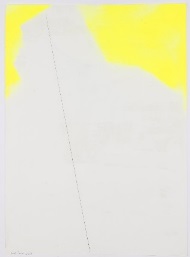 בלי כותרת, 2018 צבעים תעשייתיים, תרסיס צבע זרחני, גרפיט ושבלונה על ניירUntitled, 2018Industrial paint, fluorescent spray paint, graphite, and mold on paperبلا عنوان، 2018 ألوان صناعيّة، لون رشّ فوسفوريّ،غرافيت وقالب على ورق17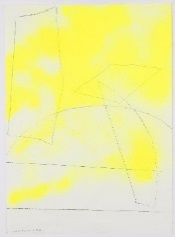 בלי כותרת, 2018 צבעים תעשייתיים, תרסיס צבע זרחני, גרפיט ושבלונה על ניירUntitled, 2018Industrial paint, fluorescent spray paint, graphite, and mold on paperبلا عنوان، 2018 ألوان صناعيّة، لون رشّ فوسفوريّ،غرافيت وقالب على ورق18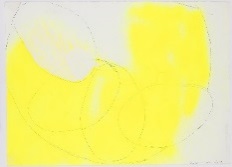 בלי כותרת, 2018 צבעים תעשייתיים, תרסיס צבע זרחני, גרפיט ושבלונה על ניירUntitled, 2018Industrial paint, fluorescent spray paint, graphite, and mold on paperبلا عنوان، 2018 ألوان صناعيّة، لون رشّ فوسفوريّ،غرافيت وقالب على ورق20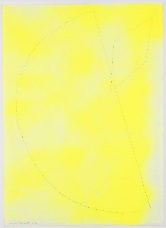 בלי כותרת, 2018 צבעים תעשייתיים, תרסיס צבע זרחני, גרפיט ושבלונה על ניירUntitled, 2018Industrial paint, fluorescent spray paint, graphite, and mold on paperبلا عنوان، 2018 ألوان صناعيّة، لون رشّ فوسفوريّ،غرافيت وقالب على ورق21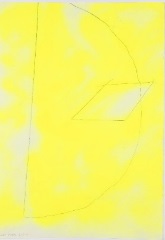 בלי כותרת, 2018 צבעים תעשייתיים, תרסיס צבע זרחני, גרפיט ושבלונה על ניירUntitled, 2018Industrial paint, fluorescent spray paint, graphite, and mold on paperبلا عنوان، 2018 ألوان صناعيّة، لون رشّ فوسفوريّ،غرافيت وقالب على ورق22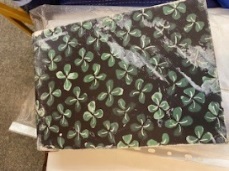 ספר אמן מס' 1, 2017הדבק; צבעים תעשייתיים, פסטל, גרפיט, , סרט נייר דביק ושבלונה על ניירArtist Book no. 1, 2017Industrial paint, pastel, graphite, collage,  masking tape, and mold on paperكتاب فنّان رقم 1، 2017 كولّاج، ألوان صناعيّة، غرافيت، شريط ورقيّ لاصق وقالب على ورق 23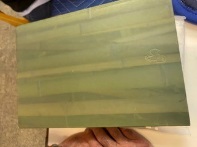 ספר אמן מס' 2, 2017צבעים תעשייתיים, פסטל, גרפיט ושבלונה על ניירArtist Book no. 2, 2017Industrial paint, pastel, graphite, and mold on paper  كتاب فنّان رقم 2، 2017ألوان صناعيّة، باستيل، غرافيت وقالب على ورق24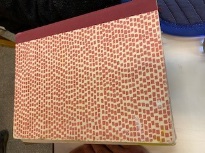 ספר אמן מס' 3, 2018-2017הדבק; צבעים תעשייתיים, פסטל, גרפיט ושבלונה על נייר  Artist Book no. 3, 2017 –18Industrial paint, pastel, graphite, collage, and mold on paperكتاب فنّان رقم 3، 2017 - 2018كولّاج، ألوان صناعيّة، باستيل، غرافيت وقالب على ورق 25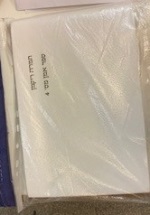 ספר אמן מס' 4, 2019-1986צבעים תעשייתיים, פסטלדיו, גרפיט, סרט נייר דביק ושבלונה על ניירArtist Book no. 4, 1986–2019Industrial paints, pastel, ink, graphite, masking tape, and mold on paper كتاب فنّان رقم 4، 1986 - 2019ألوان صناعيّة، باستيل حبر، غرافيت، شريط ورقيّ لاصق وقالب على ورق 26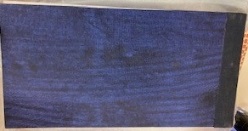 ספר אמן מס' 5, 2019 צבעים תעשייתיים, פסטל, גרפיט ושבלונה על ניירArtist Book no. 5, 2019Industrial paints, pastel, graphite, and mold on paperكتاب فنّان رقم 5، 2019 ألوان صناعيّة، غرافيت، باستيل، غرافيت وقالب على ورق27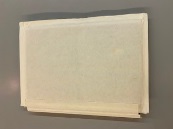 ספר אמן מס' 6, 2020-1984צבעים תעשייתיים, עט לבד, גרפיט, דיו ושבלונה על נייר Artist Book no. 6, 1984–2020Industrial paints, felt-tip pen, graphite, ink, and mold on paperكتاب فنّان رقم 6، 1984- 2019ألوان صناعيّة، قلم حبر لبّاد، غرافيت، حبر وقالب على ورق28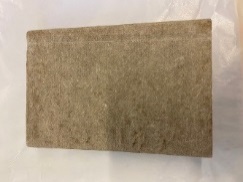 ספר אמן מס' 7, 2020גרפיט, פסטל, צבעים תעשייתיים ושבלונה על ניירArtist Book no. 7, 2020Graphite, pastel, industrial paint, and mold on paperكتاب فنّان رقم 7، 2020غرافيت، باستيل، ألوان صناعيّة، وقالب على ورق29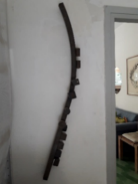 כביש, 1998 צינור ברזל חלול ומגנטRoad, 1998Hollow iron pipe with magnetic cubes شارع، 1998ماسورة جوفاء من الحديد ومغناطيس 30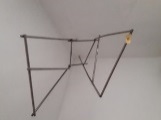 פסל פינת תקרה,2007 צינורות נירוסטהביצוע: רוני נעים אוסף משפחת חגית פרידלנדר, תל-אביבCorner Ceiling Sculpture,2007Stainless steel pipes  Produced by Roni NaimCollection of Hagit Friedlander family, Tel Avivتمثال زاوية سقف، 2007 مواسير من الفولاذ المقاوم للصدأ، تنفيذ روني نعيم، مجموعة عائلة حاجيت فريدلاند، تل أبيب 31וידאולא כמו, 2014צילום, הנפשה ועריכה: אסף אגרנט7:40 דק'NOTLIKE, 2014Photography, animation and editing: Asaf Agranat07:40ليس مثل، 2014 تصوير، تحريك صور ومونتاج: أساف أغراناط7:40 دقيقة32וידאואופרה, 2018צילום, הנפשה ועריכה: אסף אגרנט20:49 דק'Opera, 2018Photography, animation, and editing: Asaf Agranat20:49أوبرا، 2018 تصوير، تحريك صور ومونتاج: أساف أغراناط20:49 دقيقة33וידאודפדוף, 2020צילום ועריכה: אמיר רונן??Browsing, 2020Photography and editing: Amir Ronen??تصفُّح، 2020 تصوير ومونتاج: أمير رونين??